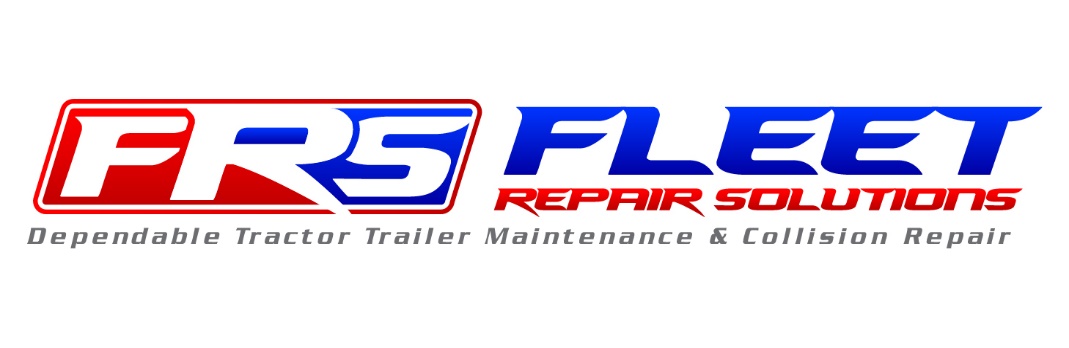 550 Firehouse Road, PO Box 459 ᴥ Grantville, Pa 170281531 Old Route 22 ᴥ Lenhartsville, Pa 19534660 University Avenue SW ᴥ Atlanta, Ga 30310Phone: (833) Go-Fleet ᴥ Fax: (717) 469-4526Service@FleetRep.net ᴥ www.FleetRep.netCredit Application for a Business AccountPlease complete the following application.  A letter of business credit references including business principles may be attached to this application, in lieu.  Please attach a PA Sales Tax Exemption form, if applicable.Please fax completed applications to 717-469-4526 or e-mail to Service@FleetRep.net.  Thank you.Credit Application for a Business AccountPlease complete the following application.  A letter of business credit references including business principles may be attached to this application, in lieu.  Please attach a PA Sales Tax Exemption form, if applicable.Please fax completed applications to 717-469-4526 or e-mail to Service@FleetRep.net.  Thank you.Credit Application for a Business AccountPlease complete the following application.  A letter of business credit references including business principles may be attached to this application, in lieu.  Please attach a PA Sales Tax Exemption form, if applicable.Please fax completed applications to 717-469-4526 or e-mail to Service@FleetRep.net.  Thank you.Credit Application for a Business AccountPlease complete the following application.  A letter of business credit references including business principles may be attached to this application, in lieu.  Please attach a PA Sales Tax Exemption form, if applicable.Please fax completed applications to 717-469-4526 or e-mail to Service@FleetRep.net.  Thank you.Credit Application for a Business AccountPlease complete the following application.  A letter of business credit references including business principles may be attached to this application, in lieu.  Please attach a PA Sales Tax Exemption form, if applicable.Please fax completed applications to 717-469-4526 or e-mail to Service@FleetRep.net.  Thank you.Business Contact InformationBusiness Contact InformationBusiness Contact InformationBusiness Contact InformationBusiness Contact InformationTitle:Title:Title:Title:Title:Company name:Company name:Company name:Company name:Company name:Phone:Fax:E-mail:E-mail:E-mail:Registered Address Street, City, State & ZIP:Registered Address Street, City, State & ZIP:Registered Address Street, City, State & ZIP:Registered Address Street, City, State & ZIP:Registered Address Street, City, State & ZIP:Year business commenced:Year business commenced:Sales Tax Exempt? YES / NOSales Tax Exempt? YES / NOEXEMPT NO.: ______________________Nature of business:Nature of business:Sole proprietorship:    □Partnership:    □Corporation:   □Other:   □ __________Other:   □ __________Business and Credit InformationBusiness and Credit InformationBusiness and Credit InformationBusiness and Credit InformationBusiness and Credit InformationBusiness mailing address:Business mailing address:Business mailing address:Business mailing address:Business mailing address:City:City:State:ZIP Code:ZIP Code:How long at current address?How long at current address?How long at current address?How long at current address?How long at current address?Telephone:Fax:E-mail:E-mail:E-mail:Bank name:Bank name:Bank name:Bank name:Bank name:Bank address:Bank address:Phone:Phone:Phone:City:City:State:ZIP Code:ZIP Code:Type of account:Account number:Account number:Account number:Account number:SavingsCheckingCREDIT AMOUNT REQUESTED$$$$frs office use: Credit amount authorized: $ ________ (net ___ ) mgr signature _________Business/trade referencesfrs office use: Credit amount authorized: $ ________ (net ___ ) mgr signature _________Business/trade referencesfrs office use: Credit amount authorized: $ ________ (net ___ ) mgr signature _________Business/trade referencesfrs office use: Credit amount authorized: $ ________ (net ___ ) mgr signature _________Business/trade referencesfrs office use: Credit amount authorized: $ ________ (net ___ ) mgr signature _________Business/trade referencesCompany name:Company name:Company name:Company name:Company name:Address:Address:Address:Address:Address:City:City:State:ZIP Code:ZIP Code:Phone:Fax:E-mail:E-mail:E-mail:Account number:Account number:Account number:Account number:Account number:Company name:Company name:Company name:Company name:Company name:Address:Address:Address:Address:Address:City:City:State:ZIP Code:ZIP Code:Phone:Fax:E-mail:E-mail:E-mail:Account number:Account number:Account number:Account number:Account number:Company name:Company name:Company name:Company name:Company name:Address:Address:Address:Address:Address:City:City:State:ZIP Code:ZIP Code:Phone:Fax:E-mail:E-mail:E-mail:Account number:Account number:Account number:Account number:Account number:credit application Agreementsignature LINEcredit application Agreementsignature LINEcredit application Agreementsignature LINEcredit application Agreementsignature LINEcredit application Agreementsignature LINEAll invoices are to be paid in full within 30 days from the date of the invoice (Net30).I, the undersigned, guarantee payment of this account.  I understand that a service fee no more than 18% APR will be charged on all past due invoices.  I further understand that I am responsible for collection fees required to obtain payment, including but not limited to a third-party collections agency and attorney and other legal fees.Claims arising from invoices must be made within seven working days.  By submitting this application, you authorize  to make inquiries into the banking and business/trade references that you have supplied.If Sales Tax exempt, please attach a current and complete Sales Tax Exemption Form for the State of purchase.By signing, I confirm I am a legal representative of the company for whom I sign.All invoices are to be paid in full within 30 days from the date of the invoice (Net30).I, the undersigned, guarantee payment of this account.  I understand that a service fee no more than 18% APR will be charged on all past due invoices.  I further understand that I am responsible for collection fees required to obtain payment, including but not limited to a third-party collections agency and attorney and other legal fees.Claims arising from invoices must be made within seven working days.  By submitting this application, you authorize  to make inquiries into the banking and business/trade references that you have supplied.If Sales Tax exempt, please attach a current and complete Sales Tax Exemption Form for the State of purchase.By signing, I confirm I am a legal representative of the company for whom I sign.All invoices are to be paid in full within 30 days from the date of the invoice (Net30).I, the undersigned, guarantee payment of this account.  I understand that a service fee no more than 18% APR will be charged on all past due invoices.  I further understand that I am responsible for collection fees required to obtain payment, including but not limited to a third-party collections agency and attorney and other legal fees.Claims arising from invoices must be made within seven working days.  By submitting this application, you authorize  to make inquiries into the banking and business/trade references that you have supplied.If Sales Tax exempt, please attach a current and complete Sales Tax Exemption Form for the State of purchase.By signing, I confirm I am a legal representative of the company for whom I sign.All invoices are to be paid in full within 30 days from the date of the invoice (Net30).I, the undersigned, guarantee payment of this account.  I understand that a service fee no more than 18% APR will be charged on all past due invoices.  I further understand that I am responsible for collection fees required to obtain payment, including but not limited to a third-party collections agency and attorney and other legal fees.Claims arising from invoices must be made within seven working days.  By submitting this application, you authorize  to make inquiries into the banking and business/trade references that you have supplied.If Sales Tax exempt, please attach a current and complete Sales Tax Exemption Form for the State of purchase.By signing, I confirm I am a legal representative of the company for whom I sign.All invoices are to be paid in full within 30 days from the date of the invoice (Net30).I, the undersigned, guarantee payment of this account.  I understand that a service fee no more than 18% APR will be charged on all past due invoices.  I further understand that I am responsible for collection fees required to obtain payment, including but not limited to a third-party collections agency and attorney and other legal fees.Claims arising from invoices must be made within seven working days.  By submitting this application, you authorize  to make inquiries into the banking and business/trade references that you have supplied.If Sales Tax exempt, please attach a current and complete Sales Tax Exemption Form for the State of purchase.By signing, I confirm I am a legal representative of the company for whom I sign.Signatures (ONE company official required)Signatures (ONE company official required)Signatures (ONE company official required)Signatures (ONE company official required)Signatures (ONE company official required)COMPANY OFFICIAL:NAME: ___________________________________________TITLE: ____________________  DATE: ________________SIGNATURE: ______________________________________COMPANY OFFICIAL:NAME: ___________________________________________TITLE: ____________________  DATE: ________________SIGNATURE: ______________________________________COMPANY OFFICIAL:NAME: ___________________________________________TITLE: ____________________  DATE: ________________SIGNATURE: ______________________________________COMPANY OFFICIAL:NAME: ___________________________________________TITLE: ____________________  DATE: ________________SIGNATURE: ______________________________________COMPANY OFFICIAL:NAME: ___________________________________________TITLE: ____________________  DATE: ________________SIGNATURE: ______________________________________